DECISION 482 (modified 2019)(adopted at the ninth Plenary Meeting)Implementation of cost recovery for satellite network filingsThe Council,consideringa)	Resolution 88 (Rev. Marrakesh, 2002) of the Plenipotentiary Conference on the implementation of cost recovery for satellite network filings;b)	Resolution 91 (Rev. Guadalajara, 2010) of the Plenipotentiary Conference on cost recovery for some products and services of ITU;c)	Council Resolution 1113, on cost recovery for the processing by the Radiocommunication Bureau of space notifications;d)	Document C99/68 reporting on the Council Working Group on implementation of cost recovery for satellite network filings;e)	Document C99/47 on cost recovery for some ITU products and services;ebis)	Document C05/29 on cost recovery for the processing of satellite network filings;f)	that WRC-03 and WRC-07 adopted provisions referring to Council Decision 482, as amended, under which a satellite network filing is cancelled if payment is not received in accordance with the provisions of this decision;g)	that WRC-07 significantly revised the regulatory procedures associated to the fixed-satellite service Plan contained in Appendix 30B that entered into force as of 17 November 2007;h)	that the date of entry into force of Decision 482 (modified 2005) was 1 January 2006,recognizingthe practical experience of the Radiocommunication Bureau in implementing cost-recovery filing charges and the methodology as reported to the Council at its 2001 to 2007 sessions in accordance with Decision 482 as revised by the Council,decides1	that all satellite network filings concerning advance publication, their associated requests for coordination or agreement (Article 9 of the Radio Regulations (RR), Article 7 of Appendices 30/30A to the RR, Resolution 539 (Rev.WRC-03)), the use of the guardbands (Article 2A to Appendices 30/30A to the RR), requests for modification of the space service plans and lists (Article 4 of Appendices 30 and 30A to the RR), requests for the implementation of the fixed-satellite service plan (former Sections IB and II of Article 6 of Appendix 30B to the RR up to 16 November 2007), and requests for the conversion of an allotment into an assignment with modification which is beyond the envelop characteristics of the initial allotment, the introduction of an additional system, modification of the characteristics of an assignment in the List of Appendix 30B to the RR (Article 6 of Appendix 30B to the RR as from 17 November 2007) shall be subject to cost-recovery charges if, and only if, they have been received by the Radiocommunication Bureau on or after 8 November 1998;1bis	that all satellite network filings concerning notification for recording of frequency assignments in the Master International Frequency Register (Article 11 of the RR, Article 5 of Appendices 30/30A to the RR and Article 8 of Appendix 30B to the RR) received by the Radiocommunication Bureau on or after 1 January 2006 shall be subject to cost-recovery charges if, and only if, they refer to advance publication or modification of the space service plans or lists (Part A), requests for the implementation of the fixed-satellite service plan or requests for the conversion of an allotment into an assignment with modification which is beyond the envelop characteristics of the initial allotment, the introduction of an additional system, the modification of the characteristics of an assignment in the List of Appendix 30B to the RR, as appropriate, received on or after 19 October 2002;1ter 	that all requests for the implementation of the fixed-satellite service plan (former Sections IA and III of Article 6 of Appendix 30B to the RR) shall be subject to cost-recovery charges if, and only if, they have been received by the Radiocommunication Bureau on or after 1 January 2006;1quater	that all requests for consolidation of frequency assignments in the MIFR of different GSO networks submitted by an administration (or an administration acting on behalf of a group of named administrations) at the same orbital position into frequency assignments of a single satellite network received by the Radiocommunication Bureau on or after 1 July 2013, shall be subject to cost recovery charges;2	that for each satellite network filing communicated to the Radiocommunication Bureau, the following charges shall apply:a)	for filings received up to and including 29 June 2001, Decision 482 (C-99) applies; these filings are charged at publication in accordance with the fee schedule in force at the date of publication;b)	for filings received on or after 30 June 2001, but before 1 January 2002, Decision 482 (C-01) applies; these filings are charged at publication with a flat fee in accordance with the fee schedule in force at the date of receipt, and an additional fee (if any) according to the fee schedule in force at the date of publication;c)	for filings received on or after 1 January 2002, but before 4 May 2002, Decision 482 (C-01) applies; the flat fee, calculated in accordance with the fee schedule in force at the date of receipt, is payable after receipt of the notice, and the additional fee (if any), calculated in accordance with the fee schedule in force at the date of publication, is payable after publication of the notice;d)	for filings received on or after 4 May 2002, but before 31 December 2004, Decision 482 (C-02) applies; the flat fee, calculated in accordance with the fee schedule in force at the date of receipt, is payable after receipt of the notice, and the additional fee (if any), calculated in accordance with the fee schedule in force at the date of receipt, is payable after publication of the notice;e)	for filings received on or after 31 December 2004 but before 1 January 2006, Decision 482 (C-04) applies; the flat fee, calculated in accordance with the fee schedule in force at the date of receipt, is payable after receipt of the notice, and the additional fee (if any), calculated in accordance with the fee schedule in force at the date of receipt, is payable after publication of the notice;f)	for filings received on or after 1 January 2006 but before 1 January 2009 except those received under Appendix 30B as from 17 November 2007, Decision 482 (C-05) applies; the fee, calculated in accordance with the fee schedule in force at the date of receipt, is payable after receipt of the notice;g)	for filings received on or after 1 January 2009, including those received under Appendix 30B as from 17 November 2007, but before 14 July 2012, Decision 482 (C-08) applies; the fee, calculated in accordance with the fee schedule in force at the date of receipt, is payable after receipt of the notice;h)	for filings received on or after 14 July 2012, but before 1 July 2013, Decision 482 (C-12) applies; the fee, calculated in accordance with the fee schedule in force at the date of receipt, is payable after receipt of the notice;i)	for filings received on or after 1 July 2013, Decision 482 (C-13) applies; the fee, calculated in accordance with the fee schedule in force at the date of receipt, is payable after receipt of the notice;j)	for filings received on or after 1 July 2017, Decision 482 (C-17) applies; the fee, calculated in accordance with the fee schedule in force at the date of receipt, is payable after receipt of the notice;k)	for filings received on or after 1 July 2018, Decision 482 (C-18) applies; the fee, calculated in accordance with the fee schedule in force at the date of receipt, is payable after receipt of the notice;l)	for filings received on or after 1 July 2019, Decision 482 (C-19) applies; the fee, calculated in accordance with the fee schedule in force at the date of receipt, is payable after receipt of the notice,3	that the fee shall be regarded as a charge for a satellite network filing. There will be no charge for modifications which do not result in further technical or regulatory examination by the Radiocommunication Bureau, except modifications under 1quater above, including but not limited to the name of the satellite/earth station and its associated satellite name, name of the beam, responsible administration, operating agency, date of bringing into use, period of validity, associated satellite (and beam) or earth station name;4	that each Member State shall be entitled to the publication of special sections or parts of the BR IFIC (space services) for one satellite network filing each year without the charges referred to above. Each Member State in its role as the notifying administration may determine which network shall benefit from the free entitlement;5	that the nomination of the free entitlement for the calendar year of receipt by the Bureau of the satellite network filing based on the formal date of receipt of the filing shall be made by the Member State no later than the end of the period for payment of the invoice in decides 9 below. The free entitlement cannot be applied to a filing previously cancelled for non-payment;6	that for any satellite network for which the advance publication information (API) was received prior to 8 November 1998, there will be no cost-recovery charges for the first coordination request referring to that API, regardless of when the Radiocommunication Bureau receives it. Any modifications received on or after 1 January 2006 shall be subject to a charge in accordance with decides 2 above;7	that there will be no cost-recovery charges for any Part A submission involving the application of Article 4 of Appendices 30/30A received by the Bureau prior to 8 November 1998 or Part B submission involving the application of Article 4 of Appendices 30/30A where the associated Part A was received prior to 8 November 1998. Any request for publication in Part A received after 7 November 1998 under §4.3.5 up to 2 June 2000 and then §4.1.3 or §4.2.6 of Appendices 30/30A and corresponding Part B submitted under §4.3.14 up to 2 June 2000 and the §4.1.12 or §4.2.16 of Appendices 30/30A shall be subject to a charge in accordance with decides 2 above; 7bis	that there will be no cost-recovery charges for any submission under §6.17 of Article 6 of Appendix 30B where the associated submission under §6.1 of that Article was received prior to 17 November 2007;8	that the Annex (Schedule of processing charges) to this decision should be reviewed periodically by the Council;9	that the payment of charges shall be made on the basis of an invoice issued upon receipt of the filing by the Radiocommunication Bureau and sent to the notifying administration or, at the request of that administration, to the satellite network operator in question within a period of a maximum of six months after issue of the invoice;10	that any subsequent cancellation received by the Radiocommunication Bureau within 15 days of the date of receipt of the filing shall remove the obligation to pay the fee;11	that publication of special sections or parts of the BR IFIC (space services) for the amateur-satellite service, the notification for recording of frequency assignments for earth stations, for the conversion of an allotment into an assignment in accordance with the procedure of former Section I of Article 6 of Appendix 30B, the addition of a new allotment to the plan for a new Member State of the Union in accordance with the procedure of Article 7 of Appendix 30B and submissions under resolves 3 and 4 of Resolution 555 (WRC-12) shall be exempt from any charges; 12	that the date of entry into force of Decision 482 (modified 2019) shall be 1 July 2019;13	that the provisions of this decision need to be revised when further data from time recording are available,recommendsthat should Council* revise the schedule in the Annex, any credits that may arise should be applied by the Bureau to subsequent invoices as requested by administrations,encourages Member Statesto develop domestic policies that will minimize the occurrence of non-payment and consequential revenue loss to ITU,instructs the Director of the Radiocommunication Bureau1	to enhance the Radiocommunication Bureau’s electronic notice form software (SpaceCap) in order to enable the calculation of the best estimated charges associated with a satellite network filing of any type prior to its submission to ITU;2	to submit an annual report to the Council on the implementation of this decision, including analyses of:a)	the cost of the different steps of the procedures;b)	the impact of the electronic submission of information;c)	enhancement in quality of service, including, among others, reduction of the backlog;d)	the costs of validating filings and requesting corrective action thereto; ande)	difficulties encountered in applying the provisions of this decision,3	to inform the Member States of any practice used by the Radiocommunication Bureau to implement the provisions of this decision and the rationale for that practice.Annex: 1ANNEXSchedule of processing charges to be applied to satellite network filings 
received by the Radiocommunication Bureau on or after 1 July 2019a)	Fees for Categories N1, N2 and N3 are applicable to the first notification of assignments that also contains a request to apply No. 11.32A. If the application of No. 11.32A is not requested, 70% of the indicated fees will apply, with the remaining 30% to be charged to a subsequent request, if any, for application of No. 11.32A. b)	Under this category, taking account that a filing for the broadcasting-satellite service and its associated feeder link in Region 2 includes both the downlink (AP30) and the feeder link (AP30A), which are examined and published together, the total fee application to such filing shall be twice the fee indicated in the column “Flat fee per filing”.c)	Fees for a request in accordance with §6.17 of Article 6 of Appendix 30B also contains a possible subsequent request (resubmission) in accordance with §6.25. A request in accordance with §6.17 of Article 6 of Appendix 30B for a submission treated as that under §6.1 in accordance with §7.7 of Article 7 shall not be charged. d)	For cases of consolidation of frequency assignments in the MIFR of different GSO networks submitted by an administration (or an administration acting on behalf of a group of named administrations) under Article 11 of the Radio Regulations, category N1 shall apply, for cases submitted under Appendices 30 or 30A, category P2 shall apply, and for cases submitted under Appendix 30B, category P5 shall apply.e)	For non-geostationary satellite networks, the flat fee for categories C1, C2, C3, N1, N2 and N3 is applicable from 100 units to 25 000 units. From 25 000 units to 75 000 units, there is an additional fee per additional unit, equal to the flat fee divided by 50 000. Above 75 000 units, there is no additional fee per additional unit.* Definition of category for coordination (C) and notification (N)The category for coordination (C1, C2, C3) and for notification (N1, N2, N3) is related to the number of forms of coordination applicable to a particular satellite network coordination request or notification submission, as follows:•	C1 and N1 correspond to a satellite network filing referring to only one cost-recovery form of coordination (A, B, C, D, E or F). Both categories also include cases for which no form of coordination applies as a result of unfavourable finding under No. 11.31 of the Radio Regulations for all frequency assignments of the submitted filing, or cases including frequency assignments published for information only.•	C2 and N2 correspond to a satellite network filing referring to any two or three cost-recovery forms of coordination amongst A, B, C, D, E or F.•	C3 and N3 correspond to a satellite network filing referring to any four or more cost-recovery forms of coordination amongst A, B, C, D, E or F.______________Council 2019
Geneva, 10-20 June 2019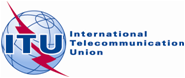 Document C19/143-E20 June 2019Original: EnglishTypeTypeCategoryCategoryFlat fee per filing (in CHF)
( 100 units, 
if applicable)e)Start fee per filing (in CHF)
(< 100 units)Fee per unit (in CHF)
(< 100 units)Cost-recovery unit1Advance publication (A)A1Advance publication of a non-geostationary-satellite network not subject to coordination under Sub-Section IA of Article 9; Advance publication of inter-satellite links of a geostationary-satellite space station communicating with a non-geostationary space station provisionally not subject to coordination in accordance with the Rule of Procedure on No. 11.32, §6 (MOD RRB04/35).Note: Advance publication also includes the application of No. 9.5 (API/B special section) and will not be separately charged.570570Not applicableNot applicable2Coordination (C)C1*Coordination request for a satellite network in accordance with No. 9.6 along with one or more of Nos.  9.7, 9.7A, 9.7B, 9.11, 9.11A, 9.12, 9.12A, 9.13, 9.14 and 9.21 of Section II of Article 9, §7.1 of Article 7 of Appendix 30, §7.1 of Article 7 of Appendix 30A, Resolution 33 (Rev. WRC-03) and Resolution 539 (Rev. WRC-03).Note: Coordination also includes the application of, Nos. 9.1A, 9.53A (CR/D special section) and 9.41/9.42 and will not be separately charged.Note: For coordination requests of a non-geostationary satellite network where the notifying administration has indicated that the different sub-sets of orbital characteristics would be mutually exclusive, the processing charges are separately computed for each of the sub-sets and thereafter added to produce the processing charge of the satellite network.20 5605 560150Product of the number of frequency assignments, number of classes of station and the number of emissions, summed up for all frequency assignment groups2Coordination (C)C2*Coordination request for a satellite network in accordance with No. 9.6 along with one or more of Nos.  9.7, 9.7A, 9.7B, 9.11, 9.11A, 9.12, 9.12A, 9.13, 9.14 and 9.21 of Section II of Article 9, §7.1 of Article 7 of Appendix 30, §7.1 of Article 7 of Appendix 30A, Resolution 33 (Rev. WRC-03) and Resolution 539 (Rev. WRC-03).Note: Coordination also includes the application of, Nos. 9.1A, 9.53A (CR/D special section) and 9.41/9.42 and will not be separately charged.Note: For coordination requests of a non-geostationary satellite network where the notifying administration has indicated that the different sub-sets of orbital characteristics would be mutually exclusive, the processing charges are separately computed for each of the sub-sets and thereafter added to produce the processing charge of the satellite network.24 6209 620150Product of the number of frequency assignments, number of classes of station and the number of emissions, summed up for all frequency assignment groups2Coordination (C)C3*Coordination request for a satellite network in accordance with No. 9.6 along with one or more of Nos.  9.7, 9.7A, 9.7B, 9.11, 9.11A, 9.12, 9.12A, 9.13, 9.14 and 9.21 of Section II of Article 9, §7.1 of Article 7 of Appendix 30, §7.1 of Article 7 of Appendix 30A, Resolution 33 (Rev. WRC-03) and Resolution 539 (Rev. WRC-03).Note: Coordination also includes the application of, Nos. 9.1A, 9.53A (CR/D special section) and 9.41/9.42 and will not be separately charged.Note: For coordination requests of a non-geostationary satellite network where the notifying administration has indicated that the different sub-sets of orbital characteristics would be mutually exclusive, the processing charges are separately computed for each of the sub-sets and thereafter added to produce the processing charge of the satellite network.33 46718 467150Product of the number of frequency assignments, number of classes of station and the number of emissions, summed up for all frequency assignment groups3Notification (N)a)N1*d)Notification for recording in the MIFR of frequency assignments to a satellite network subject to coordination under Section II of Article 9 (with the exception of non-geostationary-satellite network subject to No. 9.21 only).Note: Notification also includes the application of Resolutions 4 and 49, Nos. 11.32A (see footnote a), 11.41, 11.47, 11.49, Sub-section IID of Article 9, Sections 1 and 2 of Article 13, Article 14 and will not be separately charged. 30 91015 910150Product of the number of frequency assignments, number of classes of station and the number of emissions, summed up for all frequency assignment groups3Notification (N)a)N1*d)Notification for recording in the MIFR of frequency assignments to a satellite network subject to coordination under Section II of Article 9 (with the exception of non-geostationary-satellite network subject to No. 9.21 only).Note: Notification also includes the application of Resolutions 4 and 49, Nos. 11.32A (see footnote a), 11.41, 11.47, 11.49, Sub-section IID of Article 9, Sections 1 and 2 of Article 13, Article 14 and will not be separately charged. 57 92042 920150Product of the number of frequency assignments, number of classes of station and the number of emissions, summed up for all frequency assignment groups3Notification (N)a)N2*Notification for recording in the MIFR of frequency assignments to a satellite network subject to coordination under Section II of Article 9 (with the exception of non-geostationary-satellite network subject to No. 9.21 only).Note: Notification also includes the application of Resolutions 4 and 49, Nos. 11.32A (see footnote a), 11.41, 11.47, 11.49, Sub-section IID of Article 9, Sections 1 and 2 of Article 13, Article 14 and will not be separately charged. 57 92042 920150Product of the number of frequency assignments, number of classes of station and the number of emissions, summed up for all frequency assignment groups3Notification (N)a)N2*Notification for recording in the MIFR of frequency assignments to a satellite network subject to coordination under Section II of Article 9 (with the exception of non-geostationary-satellite network subject to No. 9.21 only).Note: Notification also includes the application of Resolutions 4 and 49, Nos. 11.32A (see footnote a), 11.41, 11.47, 11.49, Sub-section IID of Article 9, Sections 1 and 2 of Article 13, Article 14 and will not be separately charged. 57 92042 920150Product of the number of frequency assignments, number of classes of station and the number of emissions, summed up for all frequency assignment groups3Notification (N)a)N3*Notification for recording in the MIFR of frequency assignments to a satellite network subject to coordination under Section II of Article 9 (with the exception of non-geostationary-satellite network subject to No. 9.21 only).Note: Notification also includes the application of Resolutions 4 and 49, Nos. 11.32A (see footnote a), 11.41, 11.47, 11.49, Sub-section IID of Article 9, Sections 1 and 2 of Article 13, Article 14 and will not be separately charged. 57 92042 920150Product of the number of frequency assignments, number of classes of station and the number of emissions, summed up for all frequency assignment groupsN4Notification for recording in the MIFR of frequency assignments to a non-geostationary-satellite network not subject to coordination under Section II of Article 9, or subject to No. 9.21 only.7 0307 030Not applicableNot applicable4Plans (P)P1Part A Special Section for a proposed new or modified assignment in the Regions 1 and 3 List or feeder-link Lists of additional uses under §4.1.5 or proposed modification to the Region 2 Plans under §4.2.8 of Appendices 30 or 30A; or Part B Special Section for a proposed new or modified assignment in the Regions 1 and 3 List or feeder-link Lists of additional uses under §4.1.15 (except Part B special section related to the application of Resolution 548 (WRC-03)) or proposed modification to the Region 2 Plans under 4.2.19 of Appendices 30 or 30Ab).28 87028 870Not applicableNot applicable4Plans (P)P2d)Notification for recording in the MIFR of frequency assignments to space stations in the broadcasting-satellite service and its associated feeder-link in Regions 1 and 3 or Region 2 under Article 5 of Appendices 30 or 30Ab).11 55011 550Not applicableNot applicable4Plans (P)P3Coordination request in accordance with Article 2A of Appendices 30 and 30A.12 00012 000Not applicableNot applicable4Plans (P)P4Request for the conversion of an allotment into an assignment with modification which is beyond the envelop characteristics of the initial allotment, or for the introduction of an additional system, or for the modification of an assignment in the List in accordance with §6.1 of Article 6 of Appendix 30B; or request for inclusion of assignments into the List for converted allotment with modification which is beyond the envelop characteristics of the initial allotment, or for an additional system or for modified assignments in the List in accordance with §6.17 of Article 6 of Appendix 30Bc).25 35025 350Not applicableNot applicable4Plans (P)P5d)Notification for recording in the MIFR of frequency assignments to space stations in the fixed satellite service under Article 8 of Appendix 30B.20 28020 280Not applicableNot applicableCost-recovery form of coordinationIndividual Radio Regulations forms of coordinationANo. 9.7, RS33.3BAP30 7.1, AP30A 7.1CNo. 9.11, RS33 2.1, RS539DNos. 9.7B, 9.11A, 9.12, 9.12A, 9.13, 9.14ENo. 9.7AFNo. 9.21